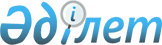 О внесении изменений в решение Жанааркинского районного маслихата от 27 декабря 2021 года № 16/100 "О бюджете поселков и сельских округов на 2022-2024 годы"Решение Жанааркинского районного маслихата Карагандинской области от 25 марта 2022 года № 19/116
      РЕШИЛ:
      1. Внести в решение Жанааркинского районного маслихата "О бюджете поселков и сельских округов на 2022-2024 годы" от 27 декабря 2021 года под №16/100 (зарегистрировано в Реестре государственной регистрации нормативных правовых актов под № 162475) следующие изменения:
      1) пункт 2 изложить в следующей редакции:
       "2. Утвердить бюджет Актауского сельского округа на 2022-2024 годы согласно приложениям 4, 5 и 6 соответственно, в том числе на 2022 год в следующих объемах:
      1) доходы – 50 023 тысячи тенге, в том числе:
      налоговые поступления – 1 695 тысячи тенге;
      неналоговые поступления – 0 тысяч тенге;
      поступления от продажи основного капитала – 208 тысяч тенге;
      поступления трансфертов – 48 120 тысяч тенге;
      2) затраты – 50 292 тысяч тенге;
      3) чистое бюджетное кредитование – 0 тысячи тенге, в том числе:
      бюджетные кредиты – 0 тысяч тенге;
      погашение бюджетных кредитов – 0 тысячи тенге;
      4) сальдо по операциям с финансовыми активами – 0 тысяч тенге, в том числе:
      приобретение финансовых активов – 0 тысяч тенге;
      поступление от продажи финансовых активов государства – 0 тысяч тенге;
      5) дефицит (профицит) бюджета – -269 тысяч тенге;
      6) финансирование дефицита (использование профицита) бюджета – 269 тысяч тенге, в том числе:
      поступление займов – 0 тысяч тенге;
      погашение займов – 0 тысяч тенге;
      используемые остатки бюджетных средств – 269 тысяч тенге.";
      2) пункт 5 изложить в следующей редакции:
      "5. Утвердить бюджет Байдалыбийского сельского округа на 2022-2024 годы согласно приложениям 13, 14 и 15 соответственно, в том числе на 2022 год в следующих объемах:
      1) доходы – 47 107 тысячи тенге, в том числе:
      налоговые поступления – 2 121 тысячи тенге;
      неналоговые поступления – 0 тысяч тенге;
      поступления от продажи основного капитала – 450 тысяч тенге;
      поступления трансфертов – 44 536 тысяч тенге;
      2) затраты – 47 401 тысяч тенге;
      3) чистое бюджетное кредитование – 0 тысячи тенге, в том числе:
      бюджетные кредиты – 0 тысяч тенге;
      погашение бюджетных кредитов – 0 тысячи тенге;
      4) сальдо по операциям с финансовыми активами – 0 тысяч тенге, в том числе:
      приобретение финансовых активов – 0 тысяч тенге;
      поступление от продажи финансовых активов государства – 0 тысяч тенге;
      5) дефицит (профицит) бюджета – - 294 тысяч тенге;
      6) финансирование дефицита (использование профицита) бюджета – 294 тысяч тенге, в том числе:
      поступление займов – 0 тысяч тенге;
      погашение займов – 0 тысяч тенге;
      используемые остатки бюджетных средств – 294 тысяч тенге.";
      3) пункт 6  изложить в следующей редакции:
      "6. Утвердить бюджет Бидаикского сельского округа на 2022-2024 годы согласно приложениям 16, 17 и 18 соответственно, в том числе на 2022 год в следующих объемах:
      1) доходы – 42 158 тысячи тенге, в том числе:
      налоговые поступления – 3 450 тысячи тенге;
      неналоговые поступления – 0 тысяч тенге;
      поступления от продажи основного капитала – 560 тысяч тенге;
      поступления трансфертов – 38 148 тысяч тенге;
      2) затраты – 42 327 тысяч тенге;
      3) чистое бюджетное кредитование – 0 тысячи тенге, в том числе:
      бюджетные кредиты – 0 тысяч тенге;
      погашение бюджетных кредитов – 0 тысячи тенге;
      4) сальдо по операциям с финансовыми активами – 0 тысяч тенге, в том числе:
      приобретение финансовых активов – 0 тысяч тенге;
      поступление от продажи финансовых активов государства – 0 тысяч тенге;
      5) дефицит (профицит) бюджета – - 169 тысяч тенге;
      6) финансирование дефицита (использование профицита) бюджета – 169 тысяч тенге, в том числе:
      поступление займов – 0 тысяч тенге;
      погашение займов – 0 тысяч тенге;
      используемые остатки бюджетных средств – 169 тысяч тенге.";
      4) пункт 10 изложить в следующей редакции:
      "10. Утвердить бюджет поселка Кызылжар на 2022-2024 годы согласно приложениям 28, 29 и 30 соответственно, в том числе на 2022 год в следующих объемах:
      1) доходы – 41 816 тысячи тенге, в том числе:
      налоговые поступления – 7 757 тысячи тенге;
      неналоговые поступления – 0 тысяч тенге;
      поступления от продажи основного капитала – 720 тысяч тенге;
      поступления трансфертов – 33 339 тысяч тенге;
      2) затраты – 43 905 тысяч тенге;
      3) чистое бюджетное кредитование – 0 тысячи тенге, в том числе:
      бюджетные кредиты – 0 тысяч тенге;
      погашение бюджетных кредитов – 0 тысячи тенге;
      4) сальдо по операциям с финансовыми активами – 0 тысяч тенге, в том числе:
      приобретение финансовых активов – 0 тысяч тенге;
      поступление от продажи финансовых активов государства – 0 тысяч тенге;
      5) дефицит (профицит) бюджета – - 2089 тысяч тенге;
      6) финансирование дефицита (использование профицита) бюджета – 2089 тысяч тенге, в том числе:
      поступление займов – 0 тысяч тенге;
      погашение займов – 0 тысяч тенге;
      используемые остатки бюджетных средств – 2089 тысяч тенге.";
      5) пункт 13 изложить в следующей редакции:
      "13. Утвердить бюджет Тугускенского сельского округа на 2022-2024 годы согласно приложениям 37, 38 и 39 соответственно, в том числе на 2022 год в следующих объемах:
      1) доходы – 55 188 тысячи тенге, в том числе:
      налоговые поступления – 10 076 тысячи тенге;
      неналоговые поступления – 0 тысяч тенге;
      поступления от продажи основного капитала – 820 тысяч тенге;
      поступления трансфертов – 44 292 тысяч тенге;
      2) затраты – 55 988 тысяч тенге;
      3) чистое бюджетное кредитование – 0 тысячи тенге, в том числе:
      бюджетные кредиты – 0 тысяч тенге;
      погашение бюджетных кредитов – 0 тысячи тенге;
      4) сальдо по операциям с финансовыми активами – 0 тысяч тенге, в том числе:
      приобретение финансовых активов – 0 тысяч тенге;
      поступление от продажи финансовых активов государства – 0 тысяч тенге;
      5) дефицит (профицит) бюджета – - 800 тысяч тенге;
      6) финансирование дефицита (использование профицита) бюджета – 800 тысяч тенге, в том числе:
      поступление займов – 0 тысяч тенге;
      погашение займов – 0 тысяч тенге;
      используемые остатки бюджетных средств – 800 тысяч тенге.";
      приложения 4, 13, 16, 28, 37, 43 к указанному решению изложить в новой редакции согласно приложениям 1, 2, 3, 4, 5, 6 к настоящему решению.
      2. Настоящее решение вводится в действие с 1 января 2022 года. Бюджет Актауского сельского округа на 2022 год Бюджет Байдалыбийского сельского округа на 2022 год Бюджет Бидаикского сельского округа на 2022 год Бюджет поселка Кызылжар на 2022 год Бюджет Тугускенского сельского округа на 2022 год Целевые трансферты, передаваемые из районного бюджета нижестоящим бюджетам на 2022 год
					© 2012. РГП на ПХВ «Институт законодательства и правовой информации Республики Казахстан» Министерства юстиции Республики Казахстан
				
      Секретарь Жанааркинского районного маслихата

К. Имантусупов
Приложение 1 к решению
Жанааркинского районного маслихата
от 25 марта 2022 года №19/116Приложение 4 к решению
Жанааркинского районного маслихата
от 27 декабря 2021 года №16/100
Категория
Категория
Категория
Категория
Сумма (тысяч тенге)
Класс
Класс
Класс
Сумма (тысяч тенге)
Подкласс
Подкласс
Сумма (тысяч тенге)
Наименование
Сумма (тысяч тенге)
I. Доходы
50023
1
Налоговые поступления
1695
01
Подоходный налог
30
2
Индивидуальный подоходный налог
30
04
Налоги на собственность
1165
1
Налоги на имущество
15
3
Земельный налог 
20
4
Hалог на транспортные средства
1102
5
Единый земельный налог
28
05
Внутренние налоги на товары, работы и услуги
500
3
Поступления за использование природных и других ресурсов
500
2
Неналоговые поступления
0
3
Поступления от продажи основного капитала
208
03
Продажа земли и нематериальных активов
208
1
Продажа земли
208
4
Поступления трансфертов
48120
02
Трансферты из вышестоящих органов государственного управления
48120
3
Трансферты из районного (города областного значения) бюджета
48120
Функциональная группа
Функциональная группа
Функциональная группа
Функциональная группа
Функциональная группа
Сумма (тысяч тенге)
Функциональная подгруппа
Функциональная подгруппа
Функциональная подгруппа
Функциональная подгруппа
Сумма (тысяч тенге)
Администратор бюджетных программ
Администратор бюджетных программ
Администратор бюджетных программ
Сумма (тысяч тенге)
Программа
Программа
Сумма (тысяч тенге)
Наименование
Сумма (тысяч тенге)
ІІ.Затраты
50292
01
Государственные услуги общего характера
32449
1
Представительные, исполнительные и другие органы, выполняющие общие функции государственного управления
32449
124
Аппарат акима города районного значения, села, поселка, сельского округа
32449
001
Услуги по обеспечению деятельности акима города районного значения, села, поселка, сельского округа
27149
022
Капитальные расходы государственного органа
5300
07
Жилищно-коммунальное хозяйство
15571
3
Благоустройство населенных пунктов
15571
124
Аппарат акима города районного значения, села, поселка, сельского округа
15571
008
Освещение улиц в населенных пунктах
5274
009
Обеспечение санитарии населенных пунктов
869
011
Благоустройство и озеленение населенных пунктов
9428
12
Транспорт и коммуникации
500
1
Автомобильный транспорт
500
124
Аппарат акима города районного значения, села, поселка, сельского округа
500
013
Обеспечение функционирования автомобильных дорог в городах районного значения, селах, поселках, сельских округах
500
13
Прочие
1500
9
Прочие
1500
124
Аппарат акима города районного значения, села, поселка, сельского округа
1500
040
Реализация мероприятий для решения вопросов обустройства населенных пунктов в реализацию мер по содействию экономическому развитию регионов в рамках Государственной программы развития регионов до 2025 года
1500
14
Обслуживание долга
272
1
Обслуживание долга
272
124
Аппарат акима города районного значения, села, поселка, сельского округа
272
042
Обслуживание долга аппарата акима города районного значения, села, поселка, сельского округа по выплате вознаграждений и иных платежей по займам из районного (города областного значения) бюджета
272
ІІІ. Чистое бюджетное кредитование
0
Бюджетные кредиты
0
Категория
Категория
Категория
Категория
Сумма (тысяч тенге)
Класс
Класс
Класс
Сумма (тысяч тенге)
Подкласс
Подкласс
Сумма (тысяч тенге)
Наименование
Сумма (тысяч тенге)
Погашение бюджетных кредитов
0
Функциональная группа
Функциональная группа
Функциональная группа
Функциональная группа
Функциональная группа
Сумма (тысяч тенге)
Функциональная подгруппа
Функциональная подгруппа
Функциональная подгруппа
Функциональная подгруппа
Сумма (тысяч тенге)
Администратор бюджетных программ
Администратор бюджетных программ
Администратор бюджетных программ
Сумма (тысяч тенге)
Программа
Программа
Сумма (тысяч тенге)
Наименование
Сумма (тысяч тенге)
ІV.Сальдо по операциям с финансовыми активами
0
приобретение финансовых активов 
0
поступления от продажи финансовых активов государства 
0
V.Дефицит (профицит) бюджета
-269
VІ.Финансирование дефицита (использование профицита) бюджета
269
Категория
Категория
Категория
Категория
Сумма (тысяч тенге)
Класс
Класс
Класс
Сумма (тысяч тенге)
Подкласс
Подкласс
Сумма (тысяч тенге)
Наименование
Сумма (тысяч тенге)
Поступление займов
0
Функциональная группа
Функциональная группа
Функциональная группа
Функциональная группа
Функциональная группа
Сумма (тысяч тенге)
Функциональная подгруппа
Функциональная подгруппа
Функциональная подгруппа
Функциональная подгруппа
Сумма (тысяч тенге)
Администратор бюджетных программ
Администратор бюджетных программ
Администратор бюджетных программ
Сумма (тысяч тенге)
Программа
Программа
Сумма (тысяч тенге)
Наименование
Сумма (тысяч тенге)
Погашение займов
0
Категория
Категория
Категория
Категория
Сумма (тысяч тенге)
Класс
Класс
Класс
Сумма (тысяч тенге)
Подкласс
Подкласс
Сумма (тысяч тенге)
Наименование
Сумма (тысяч тенге)
Используемые остатки бюджетных средств
269Приложение 2 к решению
Жанааркинского районного маслихата
от 25 марта 2022 года №19/116Приложение 13 к решению
Жанааркинского районного маслихата
от 27 декабря 2021 года №16/100
Категория
Категория
Категория
Категория
Сумма (тысяч тенге)
Класс
Класс
Класс
Сумма (тысяч тенге)
Подкласс
Подкласс
Сумма (тысяч тенге)
Наименование
Сумма (тысяч тенге)
I. Доходы
47107
1
Налоговые поступления
2121
01
Подоходный налог
30
2
Индивидуальный подоходный налог
30
04
Налоги на собственность
1591
1
Налоги на имущество
15
3
Земельный налог 
20
4
Hалог на транспортные средства
1518
5
Единый земельный налог
38
05
Внутренние налоги на товары, работы и услуги
500
3
Поступления за использование природных и других ресурсов
500
2
Неналоговые поступления
0
3
Поступления от продажи основного капитала
450
03
Продажа земли и нематериальных активов
450
1
Продажа земли
450
4
Поступления трансфертов
44536
02
Трансферты из вышестоящих органов государственного управления
44536
3
Трансферты из районного (города областного значения) бюджета
44536
Функциональная группа
Функциональная группа
Функциональная группа
Функциональная группа
Функциональная группа
Сумма (тысяч тенге)
Функциональная подгруппа
Функциональная подгруппа
Функциональная подгруппа
Функциональная подгруппа
Сумма (тысяч тенге)
Администратор бюджетных программ
Администратор бюджетных программ
Администратор бюджетных программ
Сумма (тысяч тенге)
Программа
Программа
Сумма (тысяч тенге)
Наименование
Сумма (тысяч тенге)
ІІ.Затраты
47401
01
Государственные услуги общего характера
35007
1
Представительные, исполнительные и другие органы, выполняющие общие функции государственного управления
35007
124
Аппарат акима города районного значения, села, поселка, сельского округа
35007
001
Услуги по обеспечению деятельности акима города районного значения, села, поселка, сельского округа
29707
022
Капитальные расходы государственного органа
5300
07
Жилищно-коммунальное хозяйство
8539
3
Благоустройство населенных пунктов
8539
124
Аппарат акима города районного значения, села, поселка, сельского округа
8539
008
Освещение улиц в населенных пунктах
4625
009
Обеспечение санитарии населенных пунктов
914
011
Благоустройство и озеленение населенных пунктов
3000
12
Транспорт и коммуникации
800
1
Автомобильный транспорт
800
124
Аппарат акима города районного значения, села, поселка, сельского округа
800
013
Обеспечение функционирования автомобильных дорог в городах районного значения, селах, поселках, сельских округах
800
14
Обслуживание долга
3055
1
Обслуживание долга
3055
124
Аппарат акима города районного значения, села, поселка, сельского округа
3055
042
Обслуживание долга аппарата акима города районного значения, села, поселка, сельского округа по выплате вознаграждений и иных платежей по займам из районного (города областного значения) бюджета
3055
ІІІ. Чистое бюджетное кредитование
0
Бюджетные кредиты
0
Категория
Категория
Категория
Категория
Сумма (тысяч тенге)
Класс
Класс
Класс
Сумма (тысяч тенге)
Подкласс
Подкласс
Сумма (тысяч тенге)
Наименование
Сумма (тысяч тенге)
Погашение бюджетных кредитов
0
Функциональная группа
Функциональная группа
Функциональная группа
Функциональная группа
Функциональная группа
Сумма (тысяч тенге)
Функциональная подгруппа
Функциональная подгруппа
Функциональная подгруппа
Функциональная подгруппа
Сумма (тысяч тенге)
Администратор бюджетных программ
Администратор бюджетных программ
Администратор бюджетных программ
Сумма (тысяч тенге)
Программа
Программа
Сумма (тысяч тенге)
Наименование
Сумма (тысяч тенге)
ІV.Сальдо по операциям с финансовыми активами
0
приобретение финансовых активов 
0
поступления от продажи финансовых активов государства 
0
V.Дефицит (профицит) бюджета
-294
VІ.Финансирование дефицита (использование профицита) бюджета
294
Категория
Категория
Категория
Категория
Сумма (тысяч тенге)
Класс
Класс
Класс
Сумма (тысяч тенге)
Подкласс
Подкласс
Сумма (тысяч тенге)
Наименование
Сумма (тысяч тенге)
Поступление займов
0
Функциональная группа
Функциональная группа
Функциональная группа
Функциональная группа
Функциональная группа
Сумма (тысяч тенге)
Функциональная подгруппа
Функциональная подгруппа
Функциональная подгруппа
Функциональная подгруппа
Сумма (тысяч тенге)
Администратор бюджетных программ
Администратор бюджетных программ
Администратор бюджетных программ
Сумма (тысяч тенге)
Программа
Программа
Сумма (тысяч тенге)
Наименование
Сумма (тысяч тенге)
Погашение займов
0
Категория
Категория
Категория
Категория
Сумма (тысяч тенге)
Класс
Класс
Класс
Сумма (тысяч тенге)
Подкласс
Подкласс
Сумма (тысяч тенге)
Наименование
Сумма (тысяч тенге)
Используемые остатки бюджетных средств
294Приложение 3 к решению
Жанааркинского районного маслихата
от 25 марта 2022 года №19/116Приложение 16 к решению
Жанааркинского районного маслихата
от 27 декабря 2021 года №16/100
Категория
Категория
Категория
Категория
Сумма (тысяч тенге)
Класс
Класс
Класс
Сумма (тысяч тенге)
Подкласс
Подкласс
Сумма (тысяч тенге)
Наименование
Сумма (тысяч тенге)
I. Доходы
42158
1
Налоговые поступления
3450
01
Подоходный налог
970
2
Индивидуальный подоходный налог
970
04
Налоги на собственность
1500
1
Налоги на имущество
70
3
Земельный налог 
50
4
Hалог на транспортные средства
1342
5
Единый земельный налог
38
05
Внутренние налоги на товары, работы и услуги
980
3
Поступления за использование природных и других ресурсов
980
2
Неналоговые поступления
0
3
Поступления от продажи основного капитала
560
03
Продажа земли и нематериальных активов
560
1
Продажа земли
560
4
Поступления трансфертов
38148
02
Трансферты из вышестоящих органов государственного управления
38148
3
Трансферты из районного (города областного значения) бюджета
38148
Функциональная группа
Функциональная группа
Функциональная группа
Функциональная группа
Функциональная группа
Сумма (тысяч тенге)
Функциональная подгруппа
Функциональная подгруппа
Функциональная подгруппа
Функциональная подгруппа
Сумма (тысяч тенге)
Администратор бюджетных программ
Администратор бюджетных программ
Администратор бюджетных программ
Сумма (тысяч тенге)
Программа
Программа
Сумма (тысяч тенге)
Наименование
Сумма (тысяч тенге)
ІІ.Затраты
42327
01
Государственные услуги общего характера
34870
1
Представительные, исполнительные и другие органы, выполняющие общие функции государственного управления
34870
124
Аппарат акима города районного значения, села, поселка, сельского округа
34870
001
Услуги по обеспечению деятельности акима города районного значения, села, поселка, сельского округа
28970
022
Капитальные расходы государственного органа
5900
07
Жилищно-коммунальное хозяйство
1781
3
Благоустройство населенных пунктов
1781
124
Аппарат акима города районного значения, села, поселка, сельского округа
1781
008
Освещение улиц в населенных пунктах
1612
009
Обеспечение санитарии населенных пунктов
169
12
Транспорт и коммуникации
900
1
Автомобильный транспорт
900
124
Аппарат акима города районного значения, села, поселка, сельского округа
900
013
Обеспечение функционирования автомобильных дорог в городах районного значения, селах, поселках, сельских округах
900
13
Прочие
4500
9
Прочие
4500
124
Аппарат акима города районного значения, села, поселка, сельского округа
4500
040
Реализация мероприятий для решения вопросов обустройства населенных пунктов в реализацию мер по содействию экономическому развитию регионов в рамках Государственной программы развития регионов до 2025 года
4500
14
Обслуживание долга
276
1
Обслуживание долга
276
124
Аппарат акима города районного значения, села, поселка, сельского округа
276
042
Обслуживание долга аппарата акима города районного значения, села, поселка, сельского округа по выплате вознаграждений и иных платежей по займам из районного (города областного значения) бюджета
276
ІІІ. Чистое бюджетное кредитование
0
Бюджетные кредиты
0
Категория
Категория
Категория
Категория
Сумма (тысяч тенге)
Класс
Класс
Класс
Сумма (тысяч тенге)
Подкласс
Подкласс
Сумма (тысяч тенге)
Наименование
Сумма (тысяч тенге)
Погашение бюджетных кредитов
0
Функциональная группа
Функциональная группа
Функциональная группа
Функциональная группа
Функциональная группа
Сумма (тысяч тенге)
Функциональная подгруппа
Функциональная подгруппа
Функциональная подгруппа
Функциональная подгруппа
Сумма (тысяч тенге)
Администратор бюджетных программ
Администратор бюджетных программ
Администратор бюджетных программ
Сумма (тысяч тенге)
Программа
Программа
Сумма (тысяч тенге)
Наименование
Сумма (тысяч тенге)
ІV.Сальдо по операциям с финансовыми активами
0
приобретение финансовых активов 
0
поступления от продажи финансовых активов государства 
0
V.Дефицит (профицит) бюджета
-169
VІ.Финансирование дефицита (использование профицита) бюджета
169
Категория
Категория
Категория
Категория
Сумма (тысяч тенге)
Класс
Класс
Класс
Сумма (тысяч тенге)
Подкласс
Подкласс
Сумма (тысяч тенге)
Наименование
Сумма (тысяч тенге)
Поступление займов
0
Функциональная группа
Функциональная группа
Функциональная группа
Функциональная группа
Функциональная группа
Сумма (тысяч тенге)
Функциональная подгруппа
Функциональная подгруппа
Функциональная подгруппа
Функциональная подгруппа
Сумма (тысяч тенге)
Администратор бюджетных программ
Администратор бюджетных программ
Администратор бюджетных программ
Сумма (тысяч тенге)
Программа
Программа
Сумма (тысяч тенге)
Наименование
Сумма (тысяч тенге)
Погашение займов
0
Категория
Категория
Категория
Категория
Сумма (тысяч тенге)
Класс
Класс
Класс
Сумма (тысяч тенге)
Подкласс
Подкласс
Сумма (тысяч тенге)
Наименование
Сумма (тысяч тенге)
Используемые остатки бюджетных средств
169Приложение 4 к решению
Жанааркинского районного маслихата
от 25 марта 2022 года №19/116Приложение 28 к решению
Жанааркинского районного маслихата
от 27 декабря 2021 года №16/100
Категория
Категория
Категория
Категория
Сумма (тысяч тенге)
Класс
Класс
Класс
Сумма (тысяч тенге)
Подкласс
Подкласс
Сумма (тысяч тенге)
Наименование
Сумма (тысяч тенге)
I. Доходы
41816
1
Налоговые поступления
7757
01
Подоходный налог
40
2
Индивидуальный подоходный налог
40
04
Налоги на собственность
3433
1
Налоги на имущество
100
3
Земельный налог 
40
4
Hалог на транспортные средства
3255
5
Единый земельный налог
38
05
Внутренние налоги на товары, работы и услуги
4284
3
Поступления за использование природных и других ресурсов
4284
2
Неналоговые поступления
0
3
Поступления от продажи основного капитала
720
03
Продажа земли и нематериальных активов
720
1
Продажа земли
720
4
Поступления трансфертов
33339
02
Трансферты из вышестоящих органов государственного управления
33339
3
Трансферты из районного (города областного значения) бюджета
33339
Функциональная группа
Функциональная группа
Функциональная группа
Функциональная группа
Функциональная группа
Сумма (тысяч тенге)
Функциональная подгруппа
Функциональная подгруппа
Функциональная подгруппа
Функциональная подгруппа
Сумма (тысяч тенге)
Администратор бюджетных программ
Администратор бюджетных программ
Администратор бюджетных программ
Сумма (тысяч тенге)
Программа
Программа
Сумма (тысяч тенге)
Наименование
Сумма (тысяч тенге)
ІІ.Затраты
43905
01
Государственные услуги общего характера
30145
1
Представительные, исполнительные и другие органы, выполняющие общие функции государственного управления
30145
124
Аппарат акима города районного значения, села, поселка, сельского округа
30145
001
Услуги по обеспечению деятельности акима города районного значения, села, поселка, сельского округа
30145
07
Жилищно-коммунальное хозяйство
8189
2
Коммунальное хозяйство
5000
124
Аппарат акима города районного значения, села, поселка, сельского округа
5000
014
Организация водоснабжения населенных пунктов
5000
3
Благоустройство населенных пунктов
3189
124
Аппарат акима города районного значения, села, поселка, сельского округа
3189
008
Освещение улиц в населенных пунктах
1720
009
Обеспечение санитарии населенных пунктов
1469
12
Транспорт и коммуникации
1000
1
Автомобильный транспорт
1000
124
Аппарат акима города районного значения, села, поселка, сельского округа
1000
013
Обеспечение функционирования автомобильных дорог в городах районного значения, селах, поселках, сельских округах
1000
13
Прочие
4571
9
Прочие
4571
124
Аппарат акима города районного значения, села, поселка, сельского округа
4571
040
Реализация мероприятий для решения вопросов обустройства населенных пунктов в реализацию мер по содействию экономическому развитию регионов в рамках Государственной программы развития регионов до 2025 года
4571
ІІІ. Чистое бюджетное кредитование
0
Бюджетные кредиты
0
Категория
Категория
Категория
Категория
Сумма (тысяч тенге)
Класс
Класс
Класс
Сумма (тысяч тенге)
Подкласс
Подкласс
Сумма (тысяч тенге)
Наименование
Сумма (тысяч тенге)
Погашение бюджетных кредитов
0
Функциональная группа
Функциональная группа
Функциональная группа
Функциональная группа
Функциональная группа
Сумма (тысяч тенге)
Функциональная подгруппа
Функциональная подгруппа
Функциональная подгруппа
Функциональная подгруппа
Сумма (тысяч тенге)
Администратор бюджетных программ
Администратор бюджетных программ
Администратор бюджетных программ
Сумма (тысяч тенге)
Программа
Программа
Сумма (тысяч тенге)
Наименование
Сумма (тысяч тенге)
ІV.Сальдо по операциям с финансовыми активами
0
приобретение финансовых активов 
0
поступления от продажи финансовых активов государства 
0
V.Дефицит (профицит) бюджета
-2089
VІ.Финансирование дефицита (использование профицита) бюджета
2089
Категория
Категория
Категория
Категория
Сумма (тысяч тенге)
Класс
Класс
Класс
Сумма (тысяч тенге)
Подкласс
Подкласс
Сумма (тысяч тенге)
Наименование
Сумма (тысяч тенге)
Поступление займов
0
Функциональная группа
Функциональная группа
Функциональная группа
Функциональная группа
Функциональная группа
Сумма (тысяч тенге)
Функциональная подгруппа
Функциональная подгруппа
Функциональная подгруппа
Функциональная подгруппа
Сумма (тысяч тенге)
Администратор бюджетных программ
Администратор бюджетных программ
Администратор бюджетных программ
Сумма (тысяч тенге)
Программа
Программа
Сумма (тысяч тенге)
Наименование
Сумма (тысяч тенге)
Погашение займов
0
Категория
Категория
Категория
Категория
Сумма (тысяч тенге)
Класс
Класс
Класс
Сумма (тысяч тенге)
Подкласс
Подкласс
Сумма (тысяч тенге)
Наименование
Сумма (тысяч тенге)
Используемые остатки бюджетных средств
2089Приложение 5 к решению
Жанааркинского районного маслихата
от 25 марта 2022 года №19/116Приложение 37 к решению
Жанааркинского районного маслихата
от 27 декабря 2021 года №16/100
Категория
Категория
Категория
Категория
Сумма (тысяч тенге)
Класс
Класс
Класс
Сумма (тысяч тенге)
Подкласс
Подкласс
Сумма (тысяч тенге)
Наименование
Сумма (тысяч тенге)
I. Доходы
55188
1
Налоговые поступления
10076
01
Подоходный налог
250
2
Индивидуальный подоходный налог
250
04
Налоги на собственность
4642
1
Налоги на имущество
30
3
Земельный налог 
35
4
Hалог на транспортные средства
4520
5
Единый земельный налог
57
05
Внутренние налоги на товары, работы и услуги
5184
3
Поступления за использование природных и других ресурсов
5184
2
Неналоговые поступления
0
3
Поступления от продажи основного капитала
820
03
Продажа земли и нематериальных активов
820
1
Продажа земли
820
4
Поступления трансфертов
44292
02
Трансферты из вышестоящих органов государственного управления
44292
3
Трансферты из районного (города областного значения) бюджета
44292
Функциональная группа
Функциональная группа
Функциональная группа
Функциональная группа
Функциональная группа
Сумма (тысяч тенге)
Функциональная подгруппа
Функциональная подгруппа
Функциональная подгруппа
Функциональная подгруппа
Сумма (тысяч тенге)
Администратор бюджетных программ
Администратор бюджетных программ
Администратор бюджетных программ
Сумма (тысяч тенге)
Программа
Программа
Сумма (тысяч тенге)
Наименование
Сумма (тысяч тенге)
ІІ.Затраты
55988
01
Государственные услуги общего характера
34948
1
Представительные, исполнительные и другие органы, выполняющие общие функции государственного управления
34948
124
Аппарат акима города районного значения, села, поселка, сельского округа
34948
001
Услуги по обеспечению деятельности акима города районного значения, села, поселка, сельского округа
28848
022
Капитальные расходы государственного органа
6100
07
Жилищно-коммунальное хозяйство
12100
3
Благоустройство населенных пунктов
12100
124
Аппарат акима города районного значения, села, поселка, сельского округа
12100
008
Освещение улиц в населенных пунктах
1100
009
Обеспечение санитарии населенных пунктов
1000
011
Благоустройство и озеленение населенных пунктов
10000
12
Транспорт и коммуникации
1500
1
Автомобильный транспорт
1500
124
Аппарат акима города районного значения, села, поселка, сельского округа
1500
013
Обеспечение функционирования автомобильных дорог в городах районного значения, селах, поселках, сельских округах
1500
13
Прочие
5000
9
Прочие
5000
124
Аппарат акима города районного значения, села, поселка, сельского округа
5000
040
Реализация мероприятий для решения вопросов обустройства населенных пунктов в реализацию мер по содействию экономическому развитию регионов в рамках Государственной программы развития регионов до 2025 года
5000
14
Обслуживание долга
2440
1
Обслуживание долга
2440
124
Аппарат акима города районного значения, села, поселка, сельского округа
2440
042
Обслуживание долга аппарата акима города районного значения, села, поселка, сельского округа по выплате вознаграждений и иных платежей по займам из районного (города областного значения) бюджета
2440
ІІІ. Чистое бюджетное кредитование
0
Бюджетные кредиты
0
Категория
Категория
Категория
Категория
Сумма (тысяч тенге)
Класс
Класс
Класс
Сумма (тысяч тенге)
Подкласс
Подкласс
Сумма (тысяч тенге)
Наименование
Сумма (тысяч тенге)
Погашение бюджетных кредитов
0
Функциональная группа
Функциональная группа
Функциональная группа
Функциональная группа
Функциональная группа
Сумма (тысяч тенге)
Функциональная подгруппа
Функциональная подгруппа
Функциональная подгруппа
Функциональная подгруппа
Сумма (тысяч тенге)
Администратор бюджетных программ
Администратор бюджетных программ
Администратор бюджетных программ
Сумма (тысяч тенге)
Программа
Программа
Сумма (тысяч тенге)
Наименование
Сумма (тысяч тенге)
ІV.Сальдо по операциям с финансовыми активами
0
приобретение финансовых активов 
0
поступления от продажи финансовых активов государства 
0
V.Дефицит (профицит) бюджета
-800
VІ.Финансирование дефицита (использование профицита) бюджета
800
Категория
Категория
Категория
Категория
Сумма (тысяч тенге)
Класс
Класс
Класс
Сумма (тысяч тенге)
Подкласс
Подкласс
Сумма (тысяч тенге)
Наименование
Сумма (тысяч тенге)
Поступление займов
0
Функциональная группа
Функциональная группа
Функциональная группа
Функциональная группа
Функциональная группа
Сумма (тысяч тенге)
Функциональная подгруппа
Функциональная подгруппа
Функциональная подгруппа
Функциональная подгруппа
Сумма (тысяч тенге)
Администратор бюджетных программ
Администратор бюджетных программ
Администратор бюджетных программ
Сумма (тысяч тенге)
Программа
Программа
Сумма (тысяч тенге)
Наименование
Сумма (тысяч тенге)
Погашение займов
0
Категория
Категория
Категория
Категория
Сумма (тысяч тенге)
Класс
Класс
Класс
Сумма (тысяч тенге)
Подкласс
Подкласс
Сумма (тысяч тенге)
Наименование
Сумма (тысяч тенге)
Используемые остатки бюджетных средств
800Приложение 6 к решению
Жанааркинского районного маслихата
от 25 марта 2022 года №19/116Приложение 43 к решениюЖанааркинского районного маслихата
от 27 декабря 2021 года №16/100
Атауы
Сумма (тысяч тенге)
1
2
3
Всего
108282
1
поселок Жаңаарқа 
85473
2
Актауский сельский округ
4008
3
Актубекский сельский округ
499
4
Айнабулакский сельский округ
251
5
Байдалыбийский сельский округ
4435
6
Бидаикский сельский округ
204
7
сельский округ имени Мукажана Жумажанова
334
8
Ералиевский сельский округ
334
9
Караагашский сельский округ
761
10
поселок Кызылжар
5334
11
Сейфуллинский сельский округ
392
12
Талдыбулакский сельский округ
334
13
Тугускенский сельский округ
5476
14
сельский округ Орынбай
447